Het verleden ; de tijd die voorbij is.Het heden ; nuDe toekomst ; de tijd die nog komt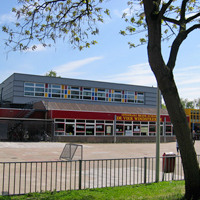 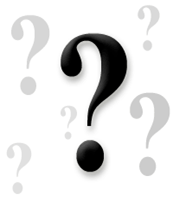 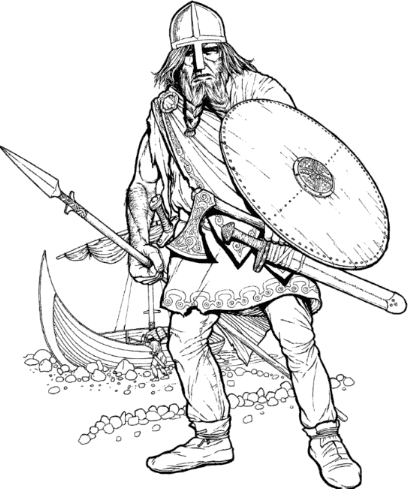 